ПРОЕКТ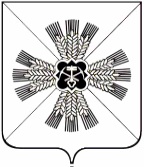 РОССИЙСКАЯ ФЕДЕРАЦИЯКЕМЕРОВСКАЯ ОБЛАСТЬПРОМЫШЛЕННОВСКИЙ МУНИЦИПАЛЬНЫЙ РАЙОНСОВЕТ НАРОДНЫХ ДЕПУТАТОВПРОМЫШЛЕННОВСКОГО МУНИЦИПАЛЬНОГО РАЙОНА 5-созыв, 70-е заседаниеРЕШЕНИЕот _________ № _____пгт. ПромышленнаяО внесении изменений и дополнений   в Устав Промышленновского муниципального районаВ соответствии с Федеральным законом от 06.10.2003 № 131-ФЗ          «Об общих принципах организации местного самоуправления в Российской Федерации», статьей 28 Устава Промышленновского муниципального района, Совет народных депутатов Промышленновского муниципального районаРЕШИЛ:1. Внести в Устав Промышленновского муниципального района, принятый Промышленновским районным Советом народных депутатов            от 05.07.2010 решение № 109 (в редакции решений от 31.05.2011 № 174,             от 08.08.2011 № 185, от 24.11.2011 № 203, от 03.07.2012 № 244, от 18.04.2013 № 285, от 13.02.2014 № 42, от 29.01.2015 № 116, от 26.03.2015 № 132,              от 10.03.2016 № 201, от  09.02.2017 № 286, от 12.10.2017 № 317,                               от  29.03.2018 № 359), следующие дополнения и изменения:1.1. пункт 27 части 1 статьи 9 Устава изложить в следующей редакции:«27) создание условий для развития сельскохозяйственного производства в поселениях, расширения рынка сельскохозяйственной продукции, сырья и продовольствия, содействие развитию малого и среднего предпринимательства, оказание поддержки социально ориентированным некоммерческим организациям, благотворительной деятельности и добровольчеству (волонтерству);»;1.2. часть 1.1. статьи 9 Устава дополнить пунктом 25 следующего содержания:«25) подготовка и утверждение документов территориального планирования поселений, утверждение местных нормативов градостроительного проектирования поселений, утверждение правил землепользования и застройки поселений; утверждение документации по планировке территории в случаях, предусмотренных Градостроительным кодексом Российской Федерации, выдача разрешений на строительство, разрешений на ввод объектов в эксплуатацию при осуществлении строительства, реконструкции, капитального ремонта объектов капитального строительства, расположенных на территориях поселений, принятие решений о развитии застроенных территорий, проведение осмотра зданий, сооружений на предмет их технического состояния и надлежащего технического обслуживания в соответствии с требованиями технических регламентов, предъявляемыми к конструктивным и другим характеристикам надежности и безопасности указанных объектов, требованиями проектной документации, выдача рекомендаций о мерах по устранению выявленных нарушений в случаях, предусмотренных Градостроительным кодексом Российской Федерации, разработка и утверждение программ комплексного развития систем коммунальной инфраструктуры поселений, программ комплексного развития транспортной инфраструктуры поселений, программ комплексного развития социальной инфраструктуры поселений, заключение договоров о комплексном развитии территории по инициативе правообладателей земельных участков и (или) расположенных на них объектов недвижимого имущества, принятие решения о комплексном развитии территории по инициативе органа местного самоуправления.»;1.3. пункт 12 части 1 статьи 10 Устава изложить в следующей редакции:«12) создание условий для организации проведения независимой оценки качества условий оказания услуг организациями в порядке и на условиях, которые установлены федеральными законами, а также применение результатов независимой оценки качества условий оказания услуг организациями при оценке деятельности руководителей подведомственных организаций и осуществление контроля за принятием мер по устранению недостатков, выявленных по результатам независимой оценки качества условий оказания услуг организациями, в соответствии с федеральными законами;»;1.4. подпункт 13 пункта 2.2. части 2 статьи 47 Устава изложить в следующей редакции:«13) создает условия для развития сельскохозяйственного производства в поселениях, расширения рынка сельскохозяйственной продукции, сырья и продовольствия, содействие развитию малого и среднего предпринимательства, оказание поддержки социально ориентированным некоммерческим организациям, благотворительной деятельности и добровольчеству (волонтерству);»;1.5. пункт 2.4. части 2 статьи 47 Устава дополнить подпунктами 16, 17, 18 следующего содержания:«16) участвует в реализации мероприятий по охране здоровья граждан от воздействия окружающего табачного дыма и последствий потребления табака на территории Промышленновского муниципального района;17) информирует население о масштабах потребления табака на территории Промышленновского муниципального района, о реализуемых и (или) планируемых мероприятиях по сокращению его потребления, в том числе на основании мониторинга и оценки эффективности реализации мероприятий, направленных на предотвращение воздействия окружающего табачного дыма и сокращение потребления табака;18) создает условия для оказания медицинской помощи населению на территории Промышленновского муниципального района в соответствии с территориальной программой государственных гарантий бесплатного оказания гражданам медицинской помощи.»;1.6. часть 2 статьи 47 Устава дополнить пунктом 2.6. следующего содержания:«2.6. В области градостроительной деятельности:1) подготовка и утверждение документов территориального планирования муниципального района;2) утверждение местных нормативов градостроительного проектирования муниципального района;3) утверждение правил землепользования и застройки соответствующих межселенных территорий;4) утверждение документации по планировке территории в случаях, предусмотренных настоящим Кодексом;5) выдача разрешений на строительство, разрешений на ввод объектов в эксплуатацию при осуществлении строительства, реконструкции, капитального ремонта объектов капитального строительства, расположенных на соответствующих межселенных территориях;6) ведение информационных систем обеспечения градостроительной деятельности, осуществляемой на территории муниципального района.»;1.7. пункт 2.6. части 2 статьи 47 Устава считать пунктом 2.7.2. Настоящее решение подлежит государственной регистрации в территориальном органе уполномоченного федерального органа исполнительной власти в сфере регистрации уставов муниципальных образований в установленном федеральным законом порядке, а также официальному опубликованию в течение 7 дней с момента получения его после государственной регистрации и вступает в силу после его официального опубликования. 3. Контроль за исполнением настоящего решения возложить на комиссию по местному самоуправлению и правоохранительной деятельности (Г.В. Устимова).Председатель Совета народных депутатовПромышленновского муниципального районаТ.П. МотрийГлаваПромышленновского муниципального районаД.П. Ильин